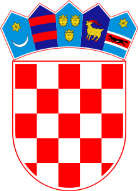 REPUBLIKA HRVATSKAVARAŽDINSKA ŽUPANIJAOPĆINA VIDOVECOpćinski načelnikKLASA:363-02/16-01/01URBROJ:2186/10-02/1-16-03Vidovec, 20. siječnja 2016.Na temelju članka 46. Statuta Općine Vidovec („Službeni vjesnik Varaždinske županije“ broj 09/13 i 36/13), općinski načelnik Bruno Hranić, dana 20. siječnja 2016. godine donosi O D L U K Uo pokretanju postupka davanja koncesije za obavljanje dimnjačarskih poslova napodručju Općine VidovecČlanak 1.Pokreće se postupak davanja koncesije za obavljanje dimnjačarskih poslova na području Općine Vidovec objavom Obavijesti o namjeri davanja koncesije.Članak 2.Obavijest o namjeri davanja koncesije za stjecanje prava obavljanja komunalne djelatnosti – za obavljanje dimnjačarskih poslova na području Općine Vidovec objavit će se u Elektroničkom oglasniku javne nabave Republike Hrvatske – Objave koncesija i internetskoj stranici Općine Vidovec.Članak 3.Koncesija za obavljanje dimnjačarskih poslova na području općine Vidovec dodjeljuje se na rok od 4 godine.Članak 4.Obavijest iz članka 2. sastavni je dio ove Odluke i nalazi se u prilogu.Članak 5.Ova Odluka stupa na snagu danom donošenja, a objavit će se na web stranicama Općine Vidovec.Općinski načelnikBruno Hranić